ПОСТ-РЕЛИЗ27 августа в 191-ый День рождения города-курорта Геленджик возле Дворца культуры имени Леонида Плешакова прошла торжественная церемония открытия бюста Василия Семёновича Ланового — Народного артиста СССР, Героя труда РФ, сопредседателя общественно-патриотического движения «Бессмертный полк России». При поддержке «Президентского фонда культурных инициатив» в городе Геленджик АНО «Армия и культура» провела акцию «Спасибо за верность, потомки!», которая в этом году посвящена Василию Семёновичу Лановому — народному артисту СССР, Герою труда РФ. 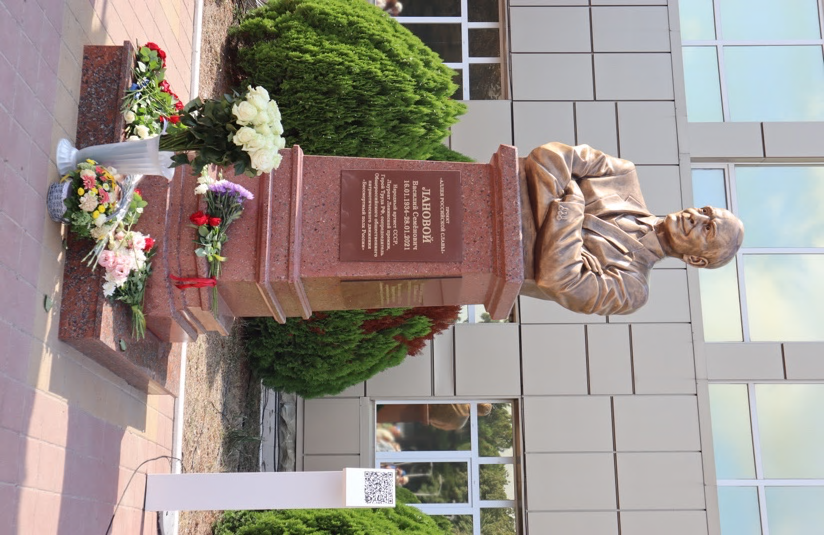 Актер практически каждый год приезжал в Геленджик, чтобы подышать воздухом, пройтись по знаменитой набережной. Сам Василий Семенович называл себя стопроцентным геленджичанином. В августе 2013 года в городе появилась «Аллея звезд». На тот момент выложили 14 имен, а в 2019 году появились «звездные плиты» Василия Ланового и Ирины Купченко.  Кроме того, при участии народного артиста в селе Марьина Роща была открыта Аллея Героев и мемориальная доска с его цитатой: «Наследники Великой Победы! Берегите Родину!».Всероссийский проект «Аллея Российской Славы» под руководством Михаила Леонидовича Сердюкова изготовил и предоставил бюст Василия Семеновича Ланового в дар городу –курорту. Бронзовый бюст создан Народным художником РФ, членом Союза художниковСССР скульптором Салаватом Александровичем Щербаковым. Бюст «главного офицера страны» установили на центральной площади города возле Дворца культуры имени Леонида Плешакова – именно отсюда начинается шествие «Бессмертного полка Геленджика». 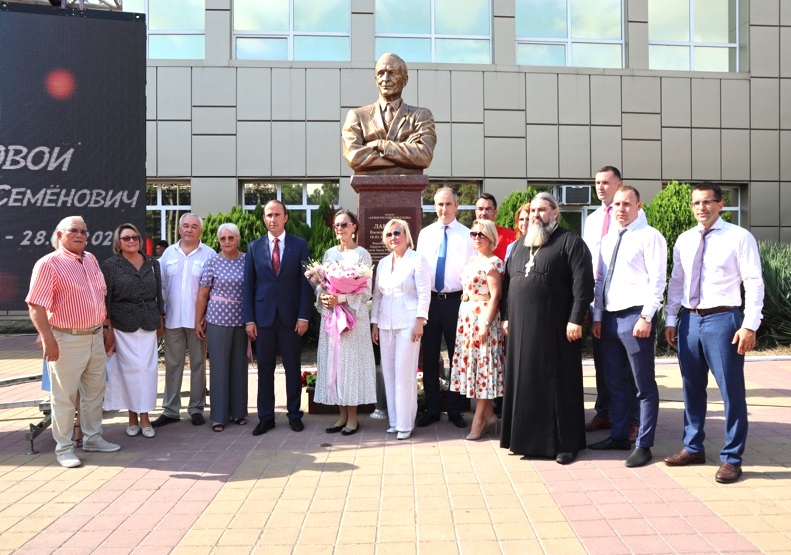 В торжественной церемонии открытия бюста приняли участие: глава муниципального образования город-курорт Геленджик А.А. Богодистов, председатель Думы муниципального образования М.Д. Димитриев, сопредседатель центрального штаба «Бессмертный полк России» генерал-полковник С.А. Макаров, Народная артистка РФ, ведущая актриса Государственного Академического театра им. Вахтангова И.П. Купченко, директор АНО «Армия и Культура» – А.И. Журавлева, руководители федеральных органов, представители Министерства обороны России, ветераны вооруженных сил, депутаты Думы Геленджика, представители духовенства, предприятий и здравниц, молодёжь, жители и гости города-курорта.Ирина Петровна Купченко: «Василий Семёнович всегда восхищался этим городом, уважал историю и героев Геленджика. Он повторял, что мы должны быть благодарными нашим предкам, и Геленджик – место, где это есть. Я думаю, он бы гордился тем, что его бюст установлен именно здесь – возле Дворца культуры в Геленджике, где он часто бывал, где его встречали люди, которые ему верили»Алексей Алексеевич Богодистов: «Его отношение к Родине, желание другим привить любовь к Отчизне заслуживают самой высокой оценки. Общение с ним на творческих встречах наполняло людей гордостью за своё государство. Тот вклад, который внес Василий Семёнович в в патриотическое воспитание жителей нашего города и всей страны, должен навсегда остаться в нашей памяти»Сергей Афанасьевич Макаров: «Василий Семёнович был не просто сопредседателем «Бессмертного полка», он был одним из создателей этой акции, знаменем шествия. Он считал целью своей жизни показать, как важно и нужно помнить военную историю своих предков. Лановой говорил: «гордиться славою своих предков не только можно, но и должно». Василий Семенович навсегда останется сопредседателем «Бессмертно полка», а мы продолжим каждый год вспоминать тех, кто воевал на фронтах Великой Отечественнойвойны и подарил нам Победу».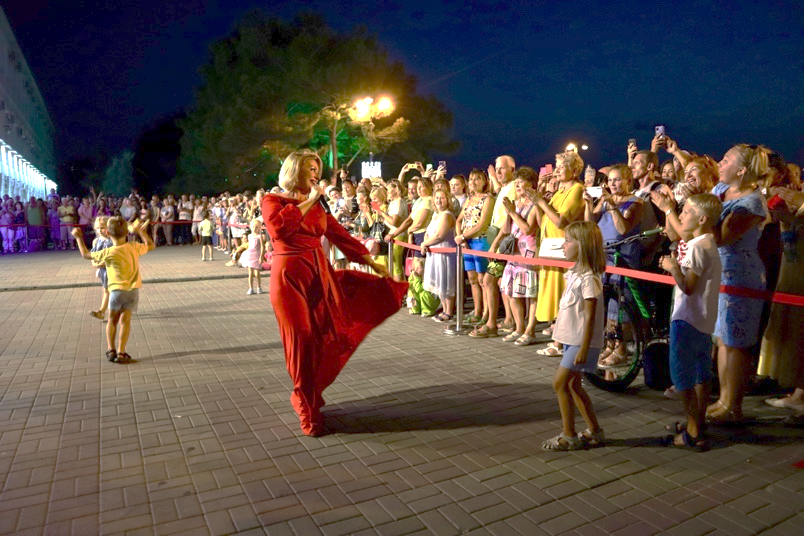 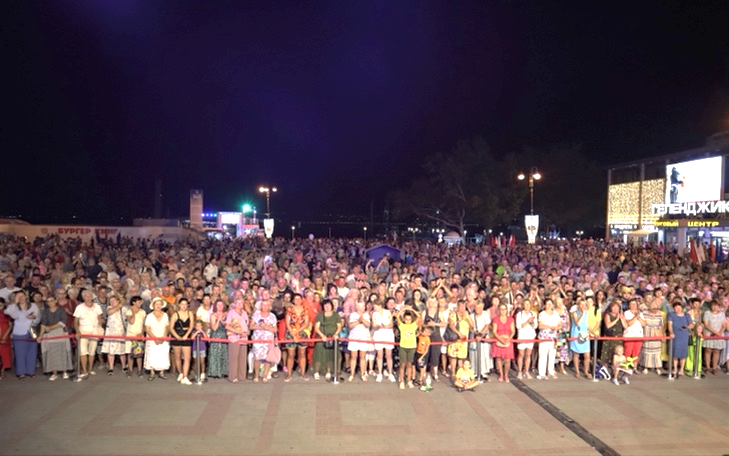 После открытия бюста прошел концерт акции «Спасибо за верность, потомки!», организованный при поддержке «Президентского фонда культурных инициатив». На центральной площади выступили: народная артистка, лауреат государственной премии РФ Ирина Купченко, солист группы «Русский характер» Юрий Кононов, солистка ансамбля песни и пляски ВДВ России Анна Ольхова, солист Академии молодых оперных певцов Мариинского театра Владимир Лебедев. Ведущими концертной программы стали Александр Шалько и Анна Ольхова, среди гостей концерта были граждане города-курорта, его многочисленные гости, представители общественных и патриотических организаций. 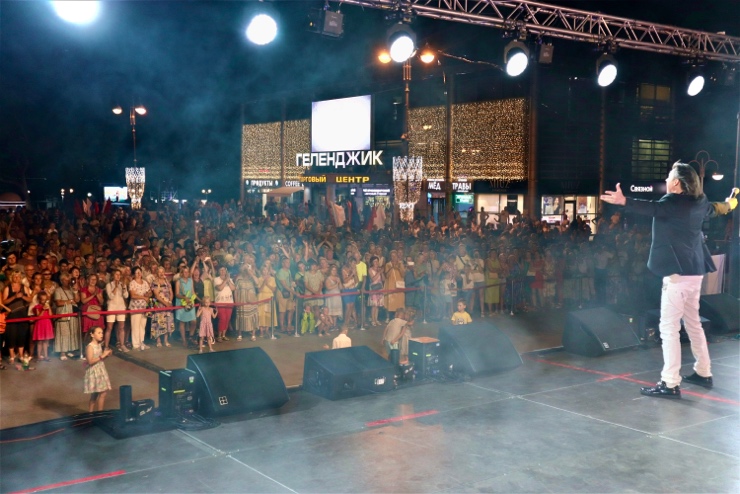 Солист группы «Русский характер» Юрий Кононов в лучших традициях русской культуры исполнил песню «Русский характер», премьера которой состоялась на сцене государственного Кремлевского дворца в программе «Спасибо за верность, потомки», художественным руководителем которой был Василий Лановой. Услышав ее, он встал, а вслед за ним встал весь зал.  Также эмоционально и выразительно он исполнил песни «Письмо с войны», «Полюшко – поле», «Родина», и «Настало время строить храмы». Анны Ольхова выступила с песней «Пошире шаг, Россия!», которая много лет звучала на концертах по просьбе Василия Семёновича.  Прозвучали музыкальные композиции «Синяя вечность», «Черное море мое», «За того парня», «Я люблю тебя жизнь», и «Бесаме мучо» в исполнении Владимира Лебедева.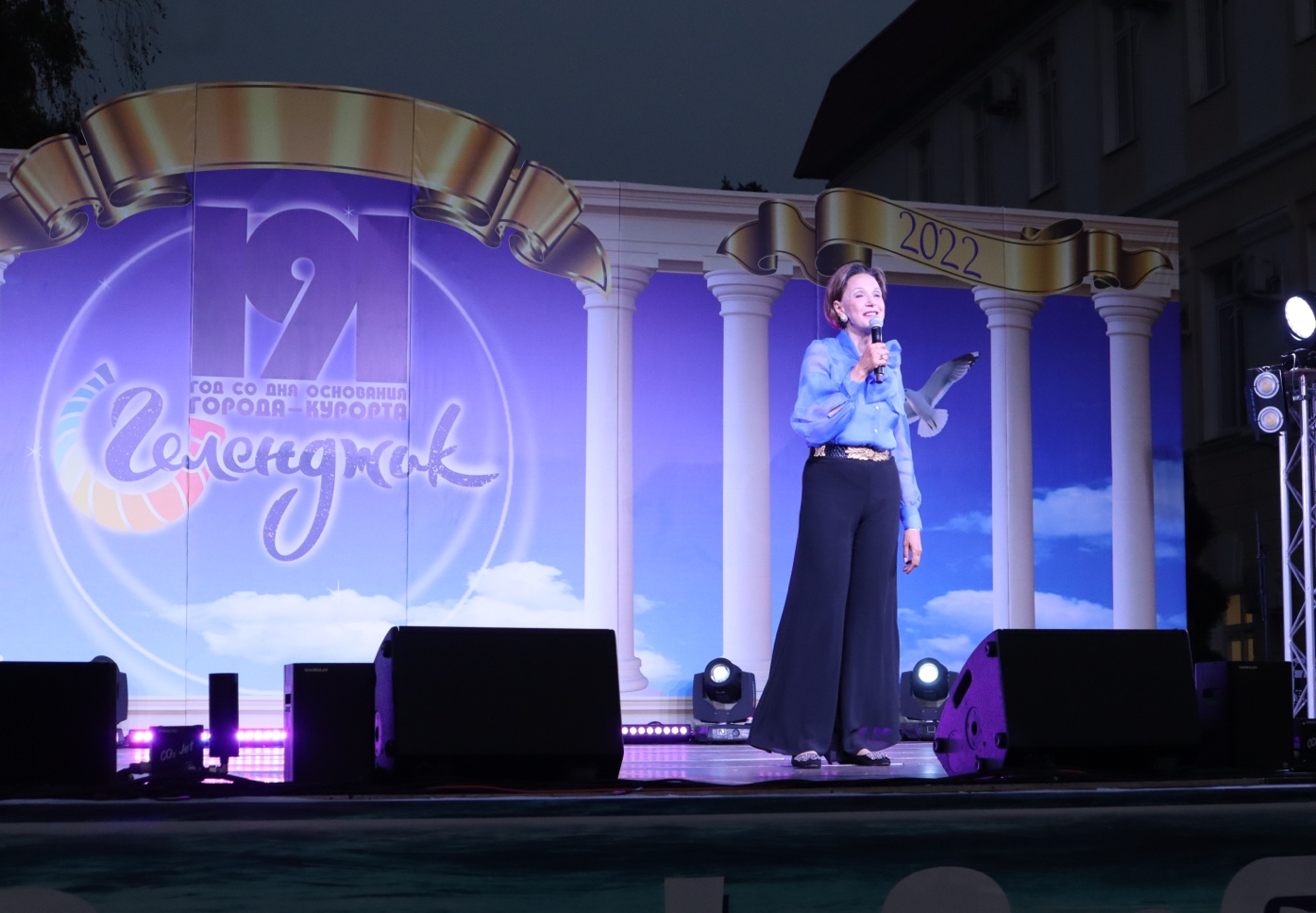 Зрители с нетерпением ждали выступления Ирины Купченко – звезды знаменитого театра Вахтангова, киноактрисы, подарившей нам множество ярких, незабываемых образов. И.П Купченко поздравила зрителей с наступающим Днем города и прочла стихи Марины Цветаевой «Генералам двенадцатого года», Булата Окуджавы «Песенка кавалергарда» из кинофильма «Звезда пленительного счастья», Роберта Рождественского «Все начинается с любви…» Кроме того, на концерте были награждены победители фотоконкурса по увековечиванию памяти великого артиста, Героя Труда РФ Василия Семёновича Ланового. 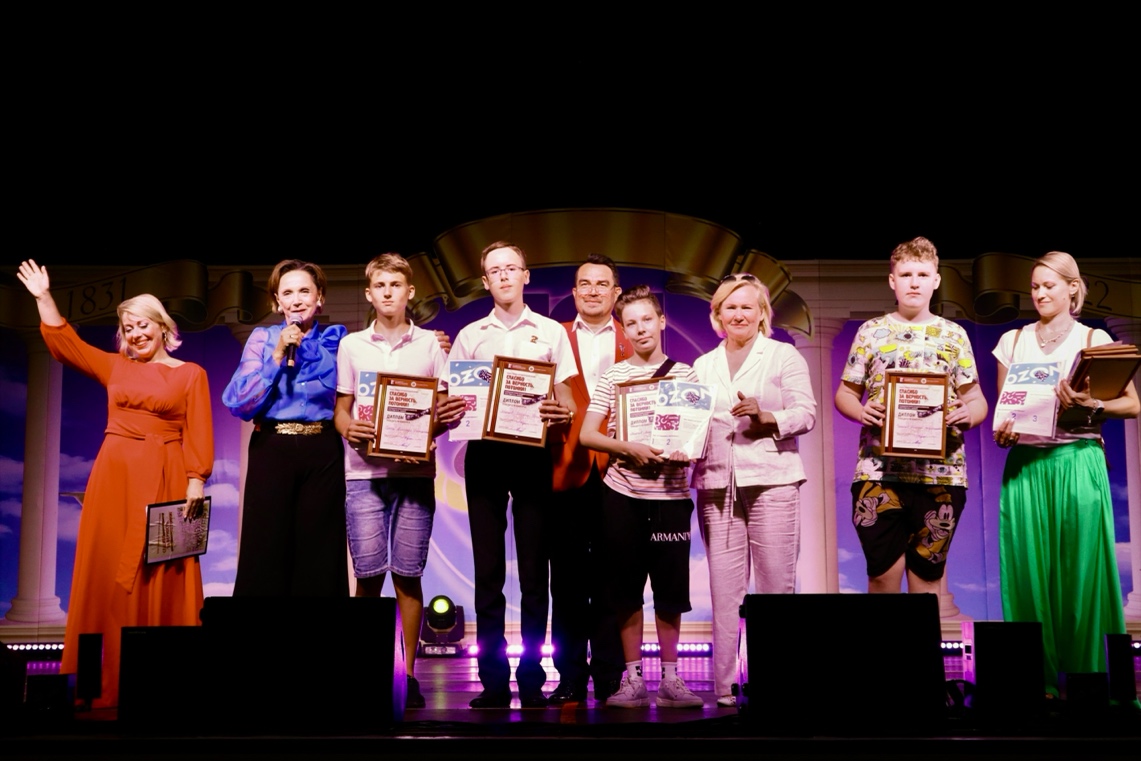 В фотоконкурсе, задачей которого является содействие в развитии патриотизма у подрастающего поколения, ответственности за судьбу Отечества через приобщение к русской культуре, знакомство с лучшими традициями творчества, интереса и уважения к его истории, поучаствовало более 300 человек, а 10 победителей получили памятные дипломы и сертификаты «Озон» на 1500 рублей. Творческий конкурс вызвал большой интерес: в нем приняли участие школьники, студенты, кадеты, члены общественных и патриотических организаций. 